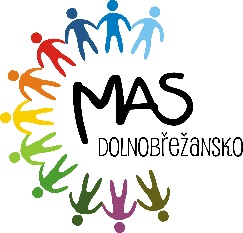 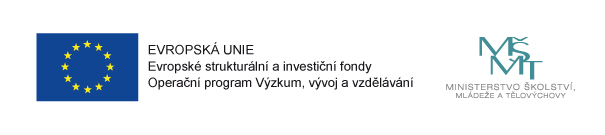 Záznamy z jednání – území Mníšecko/Černošicko,
projekt MAP pro ORP Černošice Termín: 	únor – prosinec 2016, Mníšek pod Brdy, Praha, Dobřichovice, Řevnice a dalšíZaznamenal: 	Miloš NavrátilV Mníšku pod Brdy: 			31.12.2016Podpis zapisovatele: 			Miloš NavrátilDatum jednání, schůzky, setkáníJméno/ popis, předmětKde15.2.2016Tomáš Fanta, SMO ČR – téma výběr hostů na konferenci k MAPPraha 417.2.2016Dan Stauch -  podpora zájmové činnosti dětí a mládeže, besedaMníšek pod Brdy22.2.2016Prof. Jana Průšová – tvorba loga MAP Mníšek pod Brdy16.3.2016Miloslav Holý, starosta - možnost zapojení do MAP, informační a konzultační setkáníKytín20.3.2016Prof. Jana Průšová – schválení loga MAPMníšek pod Brdy6.4.2016Zora Kasiková, Alena Fialová – konzultace, MemorandumLíšnice10.4.2016Michaela Pažoutová, Josef Porsch – konzultace, MemorandumMníšek pod Brdy14.4.2016Jana Jankovcová, Deník – informace o konferenci a MAPPříbram26.4.2016Skupina poslanců – lobbing pro MAP v rámci semináře na půdě Sněmovny PČRPraha9.5.2016Němec, náměstek hejtmana - lobbing pro MAP a podporu zkapacitněníPraha11.5.2016Sněmovna PČR, výbor pro vzdělávání – Memorandum, lobbing pro MAPPraha12.5.2016Holý, Lébl, starostové – konzultace projektů, info k MAPKytín20.5.2016Setkání ředitelůMníšek pod Brdy23.5.2016Patera, hejtman – žádost o podporu zkapacitnění škol, podpora MAPPraha24.5.2016Tomáš Smrčka, starosta + mst. Města Řevnice – zapojení do MAPŘevnice1.6.2016Nevšímal – Magdaléna o.p.s., zapojení do MAP, prevence soc. pat. jevůMníšek pod Brdy2.6.2016Sněmovna PČR, Podvýbor pro ZŠ, MŠ, Poslanecká sněmovna PČRPraha6.6.2016Schůzka s ped. sborem ZŠ Komenského, rozvoj školy, MAP, podpora PavilonuMníšek pod Brdy22.6.2016Michaela Pažoutová + ŠR – MAP, informační a konzultační setkáníMníšek pod Brdy20.7.2016Tomáš Smrčka, starosta + mst. Města Řevnice – zapojení do MAPŘevnice24.8.2016Jana Jankovcová, Deník – informace o aktualitách MAPPříbram6.9.2016SOMR – informace starostům o MAP, diskuseVoznice7.9.2016Jana Malá, místostarostka – otevření nové školky, zapojení se do MAP, informační a konzultační setkáníJíloviště8.10.2016ZŠ Komenského – setkání s pedagogy a rodiči, výročí školyMníšek pod Brdy17.10.2016ZŠ a MŠ Líšnice – setkání s pedagogy a rodičiLíšnice4.11.2016Hana Erlebachová, EDU centrum – možnost zapojení do MAP, informační a konzultační setkáníZbraslav8.11.2016Hana Erlebachová, EDU centrum – možnost zapojení do MAP, informační a konzultační setkání, pozvání do KairosZbraslav8.12.2016Alice Jaegerová, Škola Kairos – prohlídka školy, prezentace MAP, možnost zapojení do MAP, informační a konzultační setkáníDobřichovice